The Royal United Services Institute of Victoria (RUSIV) is pleased to announce the results of its 2023 Australian Defence Force Ethics Essay Competition. The independent judging panel awarded the prize of $2000 to Ms Emma Storey. A presentation is being arranged in Sydney. The entry of Cpl John Wellfare was commended by the judges.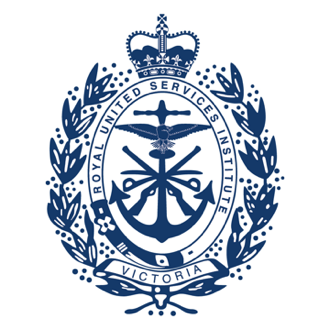 The RUSIV Ethics Essay competition will continue in 2024 with the topic set as “How will artificial intelligence affect the ethical conduct of the ADF in the future?”Entries are due by 1600 hrs 29th November 2024. Conditions of entry are available from secretary@rusivic.org.au or by visiting our webpage, www.rusivic.org.au and clicking on the Ethics Essay on the right hand side of the Home page.